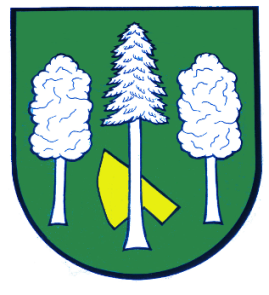 Hlášení ze dne 23. 05. 20221) Studénka Drůbež bude ve čtvrtek 02. 06. 2022 od 8:00 do 8:15 hodin u obecního úřadu prodávat kuřice před snáškou, chovné kohouty, krůty - široko prsní 14 týdenní bílé a bronzové, roční slepice, káčata, perličky, husokáčata, housata, krmné směsi a vitamíny. 2) V úterý 14. 06. 2022 bude v naší obci provádět kontroly a čištění komínů na pevná i plynná paliva a periodické kontroly kominík – pan Šefčík. Zájemci se mohou objednat na obecním úřadě na čísle 585 358 001.3) Spolek občanů a sousedů Vás srdečně zve na Dětský den, který se koná v sobotu 04. 06. 2022 od 15:00 hodin na hřišti v Daskabátě. Všichni můžete přijít v maskách se zaměřením na povolání. Těšit se můžete na udírnu, makrely, občerstvení, hudbu, soutěže a tombolu.